Agreed Report BOM meeting 04/11/2019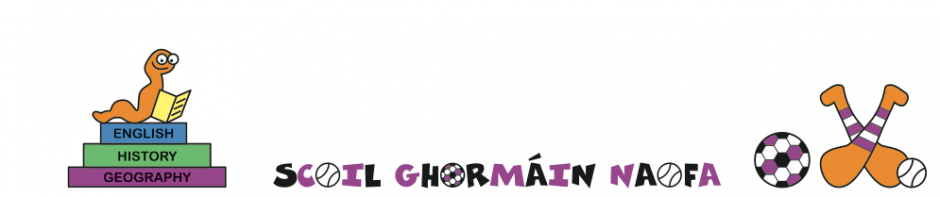 Present: ER, JOS, MH, CC, LW, NI School will take part in Tusla Every Day Counts Attendance CampaignPurchases10 new iPads were purchased.Active WeekActive Schools Week will take place at the end of AprilSensory GardenThe school has some money left over from previous fundraising endeavours. It is envisaged this money will go to creating a sensory garden. Preliminary plans are being put together and ER is looking at pricing and the feasibility of the projectSchool ClosuresBy-election has been announced for 29th November. School will be in use as a polling station.The school were notified of a teacher training day for the new Primary Language Curriculum. The school will be closed on 16th December to allow teachers attend this training. This information has been passed to parents.Food DudeFood Dudes requested the school engage in the programme. ER accepted and NB will receive training.  After School ClubsLetter received from Bricks for Kids wishing to extend their after-school programme up to Christmas. This was approved.Letter was received from a parent group in the school. This parent had received support from other parents for their request. The request was for the school to set up an after-school club for children in infant classes, to take place between 1:40-2:40. Due to no staff to facilitate and no available room at this time the BOM cannot sanction the request at this time. The board acknowledges the merit of such a facility. FORSA StrikeSchool received a letter from FORSA announcing a secretary strike which was to take place on September 20th. This strike took place and received great support from staff and parents. Talks are ongoing.Child Protection Child Protection Oversight Report recorded at meetingChild Safeguarding Statement, Risk Assessment and BOM Child Protection Checklist were signed by Principal and Chairperson.CPDWhole staff CPD took place by attending Brendan Culligan spelling workshop in Bearna Chle.Fire DrillWhole school fire drill took place and a report was receivedMaths WallMaths Wall has been implemented to facilitate a whole school approach to maths. SC and ER in charge. SC will change the display every fortnight. It is colourful, inviting and interactive.Literacy CompetitionLiteracy competition to encourage engagement with writing genres has been taking place this term. The genre this term is persuasive writing.Big Sing3rd-6th Classes attended the Big Sing for Mental Health Awareness Week in the Arklow Bay Hotel. The children were well behaved. ER expressed her thanks to teachers for preparing & attending.School activities and initiativesEanna Ní Lamhna visited the school to teach the children about biodiversity.Pauline and Polly visited to teach the children about CPR. Active School Committee will be appointed for the coming year, PD will continue to facilitate.Student Council has been formed and is run by LW. They have already organised the annual Christmas Shoebox Appeal.Green School Council currently being formed and will be led by MMcD. Glitter has been banned as it’s a micro plastic.Newsletter will be published and distributed before Halloween.ER submitted a piece about the school to the Arklow parish newsletter. Music Generation application was successful and the school are receiving ukulele lessons for 3rd/4th class. This is going really well.Junior Achievement will begin after Easter. People from Elavon will facilitate prescribed lessons from Juniors to 6th. Wexford Library Children’s Book FestivalJuniors, Seniors, 1st/2nd & 5th/6th attended.1st/2nd class will avail of the Fighting Words Creative Writing workshop.5th/6th will attend a science workshop in the library.Wexford library complimented children on behaviour and engagement.5th/6th will attend Microsoft Dreamspace in June. AcknowledgementsER extended her thanks to outgoing BOM for their Trojan work and ongoing support.New BOM to be confirmed.